Publicado en  el 21/12/2016 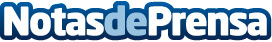 La relación entre el crecimiento demográfico y el crecimiento económico genera posiciones encontradas No es posible establecer una conclusión definitiva que dictamine la relación exacta entre ambos crecimientos, puesto que varia en según que contextos y países y depende de infinidad de factores Datos de contacto:Nota de prensa publicada en: https://www.notasdeprensa.es/la-relacion-entre-el-crecimiento-demografico-y Categorias: Finanzas Educación Sociedad Innovación Tecnológica http://www.notasdeprensa.es